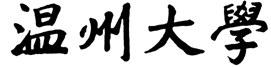 硕士研究生招生考试（初试）业务课考试大纲  考试科目：    高等代数              科目代码：817             参考书目（所列参考书目仅供参考，非考试科目指定用书）： 1.《高等代数》（第四版），北京大学数学系，高等教育出版社，2013考试形式试卷满分： 150分                  考试时间：   分钟答题方式：闭卷、笔试考查范围：多项式理论、行列式、线性方程组、矩阵、二次型、线性空间、线性变换和欧氏空间。第一章、多项式1、 多项式的整除性，带余除法；2、多项式的因式分解，最大公因式和重因式；3、不可约多项式的判定和性质； 4、多项式函数和多项式的根；5、实数域、复数域和有理数域上的多项式。第二章、行列式1、行列式的性质和计算；2、范德蒙行列式、常用计算技巧；3、行列式按行按列展开；4、克莱姆法则。第三章、矩阵1、矩阵运算；2、初等矩阵与初等变换；3、可逆矩阵；4、分块矩阵；5、矩阵的秩；6、矩阵乘积的秩和行列式；7、矩阵的等价，合同，相似，正交相似；8、矩阵的特征根和特征向量，矩阵的对解化。第四章 、线性方程组1、线性方程组的求解和讨论；2、线性方程组有解判别定理；3、线性方程组的解结构及其解空间的讨论。第五章、 二次型1、二次型的标准形与合同变换；2、复数域和实数域上二次型的标准形，规范型；3、正定二次型及其讨论。第六章、 线性空间1、线性空间的定义和性质；2、向量的线性相关性讨论、极大线性无关组；3、基，维数和坐标；4、基变换和坐标变换；5、线性子空间；6、子空间的交与和、直和。第七章、 线性变换1、线性变换的概念和性质；2、线性变换的运算；3、线性变换的矩阵；4、线性变换的值域和核；5、线性变换（矩阵）的特征多项式，特征值与特征向量；6、不变子空间。第八章、 欧氏空间1、向量内积的定义和性质；2、标准正交基（组）和度量矩阵；3、正交变换和正交矩阵；4、对称变换、实对称矩阵的标准形。